Reklama Parówek Na Dzień Dobry + konkurswww.odtegotrzebazaczac.pl - wejdźcie i wygrywajcie nagrody. A wcześniej obejrzyjcie reklamę parówek Na Dzień Dobry z DJ Wiką!https://www.youtube.com/watch?v=vrhBrYlPISA - reklama.http://www.odtegotrzebazaczac.pl/konkurs/ - konkurs.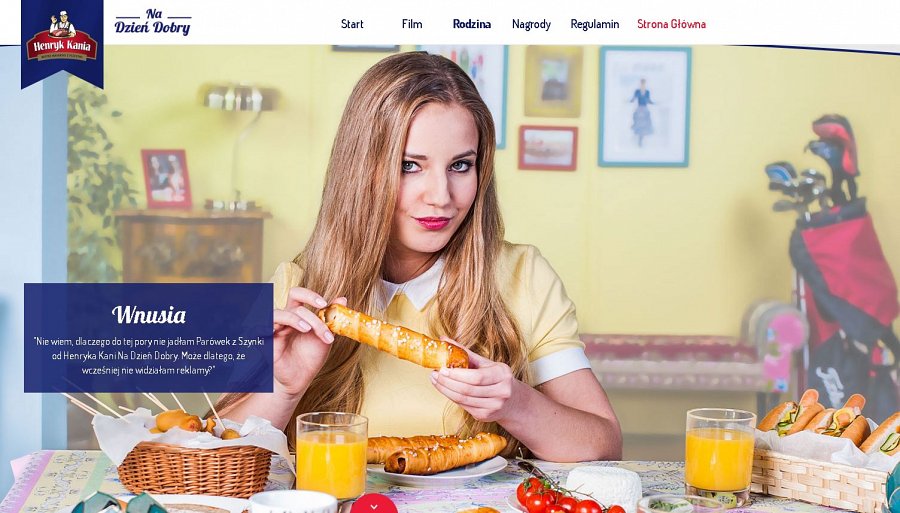 